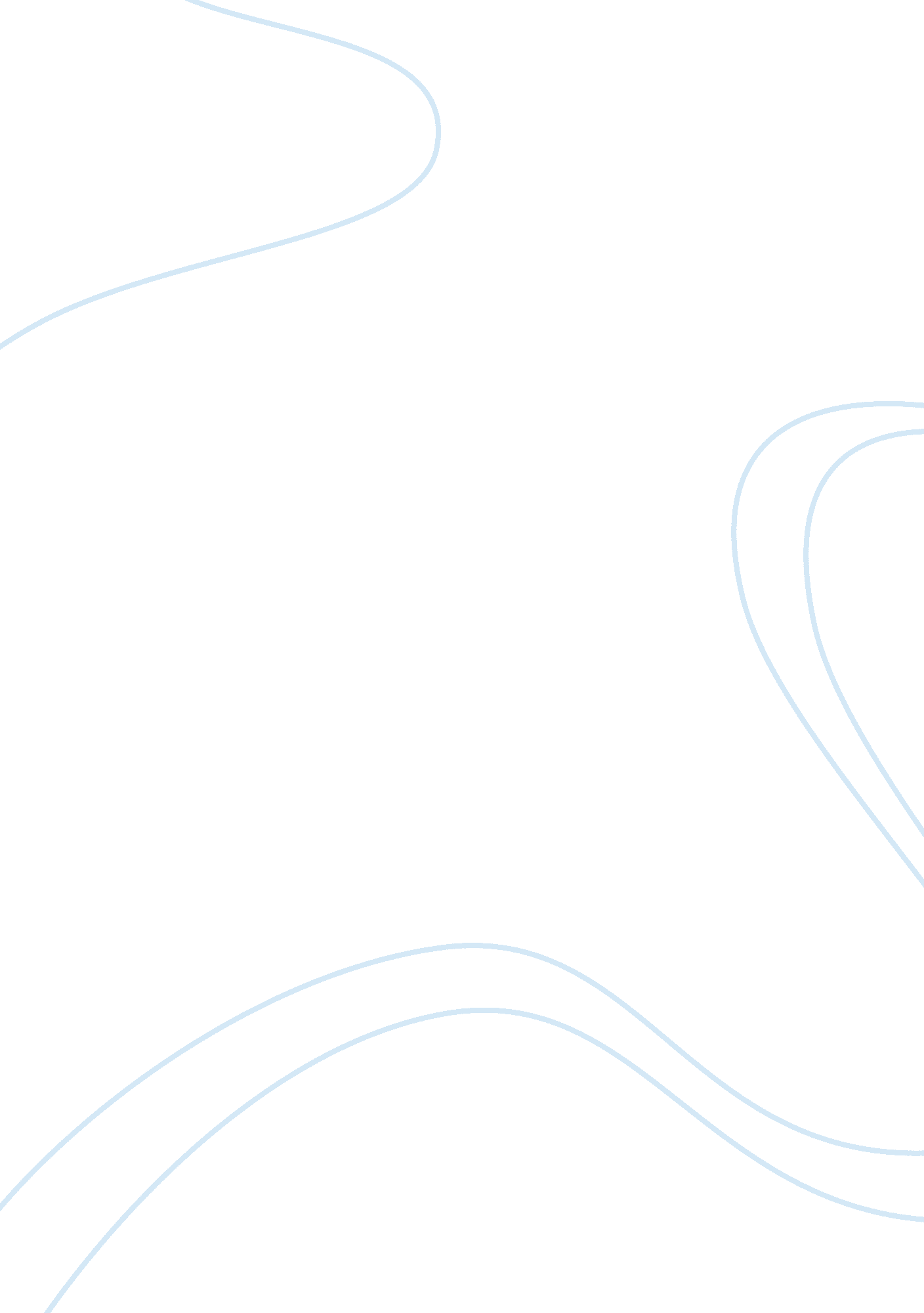 Checkpoint: drawing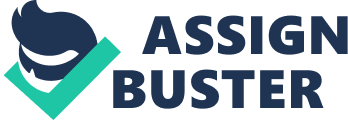 When I saw Michelangelo’s and Leonardo da Vinci’s drawings I felt I could explore their creativity and nature. The 2 drawings that I loved and chose to study or compare are Head of Leda by Leonardo da Vinci and Andrea Quaratesi by Michelangelo; the two are very interesting to me because they tell me about the artist, for instance Michelangelo’s drawing is the only surviving portrait drawing that he made and according to the description Michelangelo “ was most reluctant to make portrait drawings unless the subject was one of perfect beauty” when the viewer looks at the portrait we can see why he chose to only have “ perfect beauty” the detail of the portrait is almost picture like, every detail is captured including the balanced lighting through the picture and the creases on the clothing it goes beyond just having a person, he was able to capture the essence of the person. Head of Leda by Leonardo da Vinci is also very beautiful yet the detail that Leonardo catches is more anatomically correct rather than capturing the essence of the person whom he was drawing. For example the nose is outlined perfectly from nose tip to eye brow the eyes are very anatomically correct their lids are perfectly placed and the lashes are drawn in one by one. Her hair is braided in two buns in what seems to be a series of French braids. We also see how Leonardo’s style comes through as very relaxed and free formed since his drawing is also like that her posture is very free flowing and although her hair is braided she does have some hair coming out of it. Both drawings have such differences yet they are very similar, and they show us how these two artist felt about drawing and art in general. 